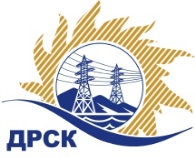 Акционерное Общество«Дальневосточная распределительная сетевая  компания»Протокол заседания Закупочной комиссии по вскрытию поступивших конвертовг. Благовещенск        Способ и предмет закупки: Открытый электронный запрос предложений на право заключения Договора на выполнение работ: «Оснащение Томмотского РЭС УПАТС с подключением к общей телефонной сети  филиала ЮЯЭС».Плановая стоимость закупки: 1 980 240.00 руб. без учета НДС.Закупка 1125 р. 2.2.1. ГКПЗ 2018 г.ПРИСУТСТВОВАЛИ: члены постоянно действующей Закупочной комиссии АО «ДРСК» 1 уровняИнформация о результатах вскрытия конвертов:В адрес Организатора закупки поступило 2 (две) заявки  на участие в закупке, конверты с которыми были размещены в электронном виде на сайте Единой электронной торговой площадки, по адресу в сети «Интернет»: https://rushydro.roseltorg.ru.Вскрытие конвертов было осуществлено в электронном сейфе организатора закупки на ЕЭТП, в сети «Интернет»: https://rushydro.roseltorg.ru.Дата и время начала процедуры вскрытия конвертов с предложениями участников: 14:00 (время местное) 12.03.2018г.Место проведения процедуры вскрытия конвертов с заявками участников: Единая электронная торговая площадка, в сети «Интернет»: https://rushydro.roseltorg.ru.В конвертах обнаружены заявки следующих участников:Секретарь Закупочной комиссии 1 уровня АО «ДРСК»	Елисеева М.Г.  исп. Чуясова Е.Г.Тел. 397268№ 232/УТПиР-В12.03.2018№ п/пНаименование Участника закупкиЦена заявки на участие в закупке, руб. без НДСЦена заявки на участие в закупке, руб. с НДССтавка НДС1ООО  "Элком+"
ИНН/КПП 7019013550/701701001 
ОГРН 10270008585981 977 595.802 333 563.0418%2ООО Частное охранное предприятие "ФЛАГМАН" 
ИНН/КПП 1402047709/140201001 
ОГРН 10814020000851 980 240.001 980 240.00Без НДС